四川信息职业技术学院科技处文件学院科技处〔2023〕039号关于申报2023年度四川省优秀科普微视频的通知各位教职工：四川省科技厅开始评选2023年度优秀科普微视频，请根据申报通知积极申报。要求如下：1.微视频通过QQ发至科技处张金玲（QQ：108013372）。2.科技处将进行初审，择优推荐。申报截止时间2023年4月20日。附件1：申报通知附件2：科普微视频推荐信息表附件3：科普微视频自荐表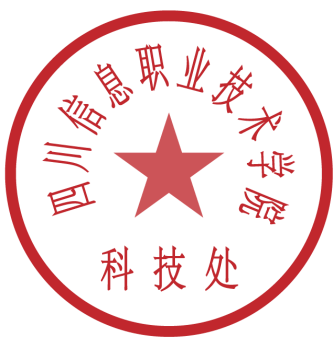 四川信息职业技术学院科技处                                    2023年4月10日四川信息职业技术学院科技处             2023年4月10日印发 附件1：四川省科学技术厅关于开展2023年四川省优秀科普微视频评选活动的通知各省级单位，市（州）科技局，有关单位：为深入贯彻习近平总书记关于科学普及工作的重要指示精神，落实党的二十大和省委十二届二次全会精神，深入实施创新驱动发展战略，在全社会大力普及科学知识、弘扬科学精神，提高全民科学素质，吸引更多科技工作者投身于科普，省科技厅将开展2023年全省优秀科普微视频评选活动，现将有关事项通知如下。一、视频要求本次优秀科普微视频评选设置科普微视频与藏汉双语科普微视频两大类，鼓励符合条件的藏汉双语科普微视频参与评选。（一）科普微视频1.时限要求。参选作品应为2022年1月1日至2022年12月31日之间完成并播出过的原创科普微视频作品（且未被四川省科技厅认定为四川省优秀科普微视频），时长为2—5分钟。2.内容要求。①作品符合党的路线、方针、政策，符合党的宣传工作方针，符合国家法律、法规，有利于推动国家网络安全和信息化建设；②内容短而精，兼具科学性、知识性、通俗性、艺术性、趣味性；③作品应在2022年1月1日至2022年12月31日期间，在省级、省会城市电视台，国内主流网络平台，主要科技、科普类网站，具有广泛影响的专业网站播出过，并提供原视频播放网址；④作者承诺参选作品创意及素材的原创性，保证对提交作品拥有自主知识产权，若发现抄袭，取消评选资格；⑤视频中的文字语言应为简体中文，配音和解说使用普通话，配中文字幕；⑥视频应由片头、正片、片尾三部分构成，片头或片尾署名应体现作品的权属情况。3.形式、格式要求。①作品形式为纪录短片、DV短片、视频剪辑、动画、动漫等；②可通过PC、手机、相机、摄像头、DV、DC、MP4等多种视频终端摄录；③格式须为MP4格式，画幅比例16:9，分辨率为1080p以上，单个视频大小为100-300兆之间。（二）藏汉双语科普微视频1.时限要求。参选作品应为2021年1月1日至2023年4月30日之间完成并播出过的原创藏汉双语科普微视频作品（且未被四川省科技厅认定为四川省优秀科普微视频），可以采用对原视频进行后期配音（藏语）或配藏文字幕的方式，时长为2—5分钟。2.内容要求。①作品符合党的路线、方针、政策，符合党的宣传工作方针，符合国家法律、法规，有利于推动国家网络安全和信息化建设；②内容短而精，兼具科学性、知识性、通俗性、艺术性、趣味性；③作品应在2021年1月1日至2023年4月30日期间，在省级、省会城市电视台，国内主流网络平台，主要科技、科普类网站，具有广泛影响的专业网站播出过，并提供原视频播放网址；④作者承诺参选作品创意及素材的原创性，保证对提交作品拥有自主知识产权，若发现抄袭，取消评选资格；⑤视频配音和解说可使用普通话，配藏文字幕，或配音和解说使用藏语，配中文字幕，并承诺视频藏汉双语翻译内容的准确性；⑥视频应由片头、正片、片尾三部分构成，片头或片尾署名应体现作品的权属情况。3.形式、格式要求。①作品形式为纪录短片、DV短片、视频剪辑、动画、动漫等；②可通过PC、手机、相机、摄像头、DV、DC、MP4等多种视频终端摄录；③格式须为MP4格式，画幅比例16:9，分辨率为1080p以上，单个视频大小为100-300兆之间。二、组织方式及截止时间（一）征集形式1.各省级单位、市（州）推荐。各省级单位、市（州）科技局等推荐优秀科普微视频不超过5部，藏汉双语科普微视频不设名额限制，推荐按先后排序。2.社会征集科普微视频。为激励社会各界、民族地区、广大公众参与科普微视频的创作、制作，繁荣发展科普微视频创作，启动社会优秀科普微视频作品征集。每个机构、每位公民可以自荐1部微视频，其中多名作者联合参报视为一个团体，只能自荐一部微视频。（二）报送要求1.各省级单位、市（州）推荐。各省级单位、市（州）科技局等推荐参赛的科普微视频，同时通过以下两种方式提交材料：推荐电子版：将视频文件、《2023年四川省优秀科普微视频推荐汇总表》（附件1）、《2023年四川省优秀科普微视频推荐信息表》（附件2）word版本，邮件主题命名为“2023年XXX省级单位/XXX市（州）+科普微视频评选”,每部推荐微视频一个文件夹，发至邮箱：kpzxbgs402@163.com，邮寄资料:《2023年四川省优秀科普微视频推荐汇总表》（盖章版）1份、《2023年四川省优秀科普微视频推荐信息表》（盖章版）1份，微视频光盘1份。2.社会征集微视频。机构、个人自荐参赛的科普微视频，同时通过以下两种方式提交材料：推荐电子版：将视频文件、《2023年全国科普微视频大赛作品自荐表》（附件3）的电子版发至邮箱，邮件主题命名为“2023年科普微视频+微视频名称”,发至邮箱：kpzxbgs402@163.com。邮寄资料:《2023年四川省优秀科普微视频自荐表》1份，微视频光盘1份。（三）注意事项1.征集截止日期：2023年4月30日。2.参评微视频作者最多不超过5名。3.只能选择由部门、地方推荐或社会征集自荐其中一种方式参加评选，若发现多头推荐，将取消评选资格。三、评选结果科技厅将聘请有关专家成立评议专家组对推荐科普微视频进行评议，形成优秀科普微视频建议名单（设立“优秀科普微视频”“优秀藏汉双语科普微视频”奖)，经公示无异议后，确定作为“2023年四川省优秀科普微视频”“2023年四川省优秀藏汉双语科普微视频”向社会推介，并择优推荐参加全国优秀科普微视频评选。四、联系方式    联系人：赵薇 028-85235028  18008054115    电子邮箱：kpzxbgs402@163.com    通信地址：四川省成都市武侯区人民南路四段11号省科技交流中心402附件：1.2023年四川省优秀科普微视频推荐汇总表      2.2023年四川省优秀科普微视频推荐信息表      3.2023年四川省优秀科普微视频自荐表四川省科学技术厅2023年3月30日附件22023年四川省优秀科普微视频推荐信息表推荐单位：                                           推荐名次：注：所有作者签字，签字需手写附件32023年四川省优秀科普微视频自荐表自荐单位（个人）：                             注：所有作者签字，签字需手写微视频名称微视频名称科普类别科普类别（如医学、天文等）（如医学、天文等）首次播出时间微视频类别微视频类别科普微视频       藏汉双语科普微视频科普微视频       藏汉双语科普微视频科普微视频       藏汉双语科普微视频科普微视频       藏汉双语科普微视频科普微视频       藏汉双语科普微视频主创人员（或单位）主创人员（或单位）播出平台及网址播出平台及网址联系人联系人手机号手机号手机号联系地址联系地址电子邮箱电子邮箱内容简介（100字以内）（100字以内）（100字以内）（100字以内）（100字以内）（100字以内）创新点（100字以内）（100字以内）（100字以内）（100字以内）（100字以内）（100字以内）传播效果（如点击量等）（100字以内）（100字以内）（100字以内）（100字以内）（100字以内）（100字以内）作者承诺本人郑重承诺：对所提交的微视频作品拥有自主知识产权，如出现任何纠纷，将由参赛个人或单位承担后果。作品一经报送,即视为自动授权主办方以公益宣传为目的无偿使用。            姓名/单位（签字/盖章）：                                年    月    日本人郑重承诺：对所提交的微视频作品拥有自主知识产权，如出现任何纠纷，将由参赛个人或单位承担后果。作品一经报送,即视为自动授权主办方以公益宣传为目的无偿使用。            姓名/单位（签字/盖章）：                                年    月    日本人郑重承诺：对所提交的微视频作品拥有自主知识产权，如出现任何纠纷，将由参赛个人或单位承担后果。作品一经报送,即视为自动授权主办方以公益宣传为目的无偿使用。            姓名/单位（签字/盖章）：                                年    月    日本人郑重承诺：对所提交的微视频作品拥有自主知识产权，如出现任何纠纷，将由参赛个人或单位承担后果。作品一经报送,即视为自动授权主办方以公益宣传为目的无偿使用。            姓名/单位（签字/盖章）：                                年    月    日本人郑重承诺：对所提交的微视频作品拥有自主知识产权，如出现任何纠纷，将由参赛个人或单位承担后果。作品一经报送,即视为自动授权主办方以公益宣传为目的无偿使用。            姓名/单位（签字/盖章）：                                年    月    日本人郑重承诺：对所提交的微视频作品拥有自主知识产权，如出现任何纠纷，将由参赛个人或单位承担后果。作品一经报送,即视为自动授权主办方以公益宣传为目的无偿使用。            姓名/单位（签字/盖章）：                                年    月    日推荐单位意见经审查，          作者/单位的               微视频内容无政治性及科学性错误,语言表述准确无误。同意推荐。       盖章：                                     年    月    日经审查，          作者/单位的               微视频内容无政治性及科学性错误,语言表述准确无误。同意推荐。       盖章：                                     年    月    日经审查，          作者/单位的               微视频内容无政治性及科学性错误,语言表述准确无误。同意推荐。       盖章：                                     年    月    日经审查，          作者/单位的               微视频内容无政治性及科学性错误,语言表述准确无误。同意推荐。       盖章：                                     年    月    日经审查，          作者/单位的               微视频内容无政治性及科学性错误,语言表述准确无误。同意推荐。       盖章：                                     年    月    日经审查，          作者/单位的               微视频内容无政治性及科学性错误,语言表述准确无误。同意推荐。       盖章：                                     年    月    日微视频名称微视频名称科普类别科普类别（如医学、天文等）（如医学、天文等）首次播出时间微视频类别微视频类别科普微视频       藏汉双语科普微视频科普微视频       藏汉双语科普微视频科普微视频       藏汉双语科普微视频科普微视频       藏汉双语科普微视频科普微视频       藏汉双语科普微视频主创人员（或单位）主创人员（或单位）播出平台及网址播出平台及网址联系人联系人手机号手机号手机号联系地址联系地址电子邮箱电子邮箱内容简介（100字以内）（100字以内）（100字以内）（100字以内）（100字以内）（100字以内）创新点（100字以内）（100字以内）（100字以内）（100字以内）（100字以内）（100字以内）传播效果（如点击量等）（100字以内）（100字以内）（100字以内）（100字以内）（100字以内）（100字以内）作者承诺本人郑重承诺：所提交的微视频内容无政治性及科学性错误,语言表述准确无误。本人/单位对所提交的微视频作品拥有自主知识产权，如出现任何纠纷，将由参赛个人或单位承担后果。作品一经报送,即视为自动授权主办方以公益宣传为目的无偿使用。            姓名/单位（签字/盖章）：                                年    月    日本人郑重承诺：所提交的微视频内容无政治性及科学性错误,语言表述准确无误。本人/单位对所提交的微视频作品拥有自主知识产权，如出现任何纠纷，将由参赛个人或单位承担后果。作品一经报送,即视为自动授权主办方以公益宣传为目的无偿使用。            姓名/单位（签字/盖章）：                                年    月    日本人郑重承诺：所提交的微视频内容无政治性及科学性错误,语言表述准确无误。本人/单位对所提交的微视频作品拥有自主知识产权，如出现任何纠纷，将由参赛个人或单位承担后果。作品一经报送,即视为自动授权主办方以公益宣传为目的无偿使用。            姓名/单位（签字/盖章）：                                年    月    日本人郑重承诺：所提交的微视频内容无政治性及科学性错误,语言表述准确无误。本人/单位对所提交的微视频作品拥有自主知识产权，如出现任何纠纷，将由参赛个人或单位承担后果。作品一经报送,即视为自动授权主办方以公益宣传为目的无偿使用。            姓名/单位（签字/盖章）：                                年    月    日本人郑重承诺：所提交的微视频内容无政治性及科学性错误,语言表述准确无误。本人/单位对所提交的微视频作品拥有自主知识产权，如出现任何纠纷，将由参赛个人或单位承担后果。作品一经报送,即视为自动授权主办方以公益宣传为目的无偿使用。            姓名/单位（签字/盖章）：                                年    月    日本人郑重承诺：所提交的微视频内容无政治性及科学性错误,语言表述准确无误。本人/单位对所提交的微视频作品拥有自主知识产权，如出现任何纠纷，将由参赛个人或单位承担后果。作品一经报送,即视为自动授权主办方以公益宣传为目的无偿使用。            姓名/单位（签字/盖章）：                                年    月    日